No. FechaApartadoContenidoObservaciones1318-abril-2023Única SecciónPoder Ejecutivo FederalSecretaria de Hacienda y Crédito PúblicoA través del presente Acuerdo, se da a conocer:La recaudación federal participable de febrero de 2023, las participaciones en ingresos federales por el mes de marzo de 2023, así como el procedimiento seguido en la determinación e integración de las mismas, por entidades federativas y, en su caso, por municipios. Las cifras correspondientes al mes de marzo de 2023 no incluyen deducciones derivadas de compromisos financieros contraídos por las entidades federativas.Las participaciones de los fondos y otros conceptos participables, señalados en el numeral primero de este Acuerdo, así como los montos que finalmente reciba cada entidad federativa, pueden verse modificados por la variación de los ingresos efectivamente captados, por el cambio de los coeficientes y, en su caso, por las diferencias derivadas de los ajustes a los pagos provisionales y de los ajustes correspondientes al ejercicio fiscal de 2023.2025-abril-2023Única SecciónPoder Ejecutivo FederalSecretaria de Hacienda y Crédito PúblicoSegunda Resolución de Modificaciones a la Resolución Miscelánea Fiscal para 2023 y Anexos 1, 1-A, 3, 9, 14, 15 y 23.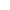 